   Book List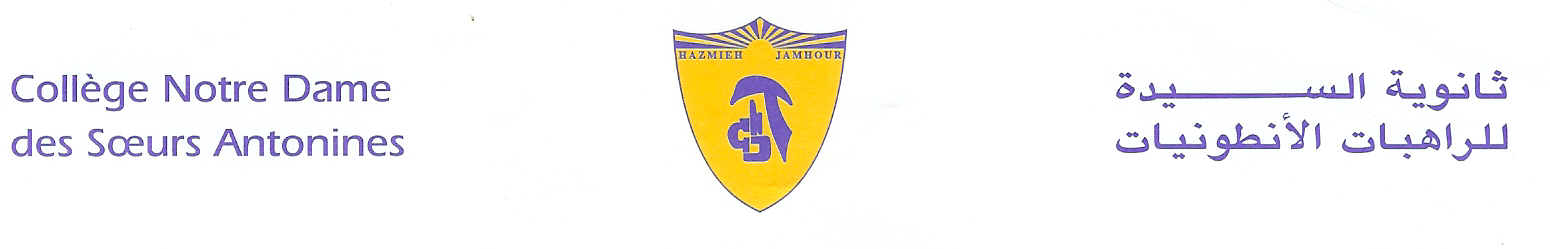    2019-2020											                      Grade 6Journeys- Houghton Mifflin- Harcourt- Grade 6.Grammar and Beyond-1+Workbook (from G5)Vocabulary Workshop- Sadlier- 2018- Level A.Merriam- Webster’s Dictionary and Thesaurus- Integrated Language Tools 2006.   Mathematics- elementary level 6th year- Al Ahlia- Grade 6- Volume 1 & 2.Scientific horizons- Gr6- 2015- Edition Spirale.Français 6ème – Jardin des lettres- Magnard- Programmes 2016.Dictionnaire Fr/ Fr- Le Robert- Sored.Right Click Grade 6 – 2016 – Linfopourtous.ProtectEd- Student workbook- Level 6.عقود الكلام – قراءة وتعبير (1)-(2) + دفتر التطبيق والنشاطات (1) – (2)- السنة السادسة- دار المشرق.التربية الوطنية والتنشئة المدنية- التعليم الأساسي - المركز التربوي للبحوث والانماء + دفتر التمارين- السنة السادسة.التاريخ العلمي- السنة السادسة- تعليم أساسي- مكتبة حبيب-2012.السلسلة العلمية في الجغرافيا- السنة السادسة -  تعليم أساسي- مكتبة حبيب - 2014بيبليا- الرب يسوع محور التاريخ- السنة السادسة الأساسية- منشورات حبة الحنطة.Remark: We would like you to pay at the Antonine Sisters School-Jamhour the fees for stationary and for cultural activities (obligatory, cf.Cir053/19), and buy the school uniform starting from                                               Monday 9 till Friday 13 September 2019 from 8:30 a.m. till 13:30 p.m.English books are available at school.Hazmieh, Place Mar Tacla - Tel +961 5 45 32 33 / 45 32 34 - Cell +961 3 60 04 37 - Fax +961 5 45 77 99Jamhour, Rue EDL - Tel +961 5 76 90 27 / 76 90 28 - Cell +961 3 69 86 08 - Fax +961 5 76 84 15B.P. 45 201 Hazmieh, Liban - www.antonines-hazmieh.edu.lb - info@antonines-hazmieh.edu.lb